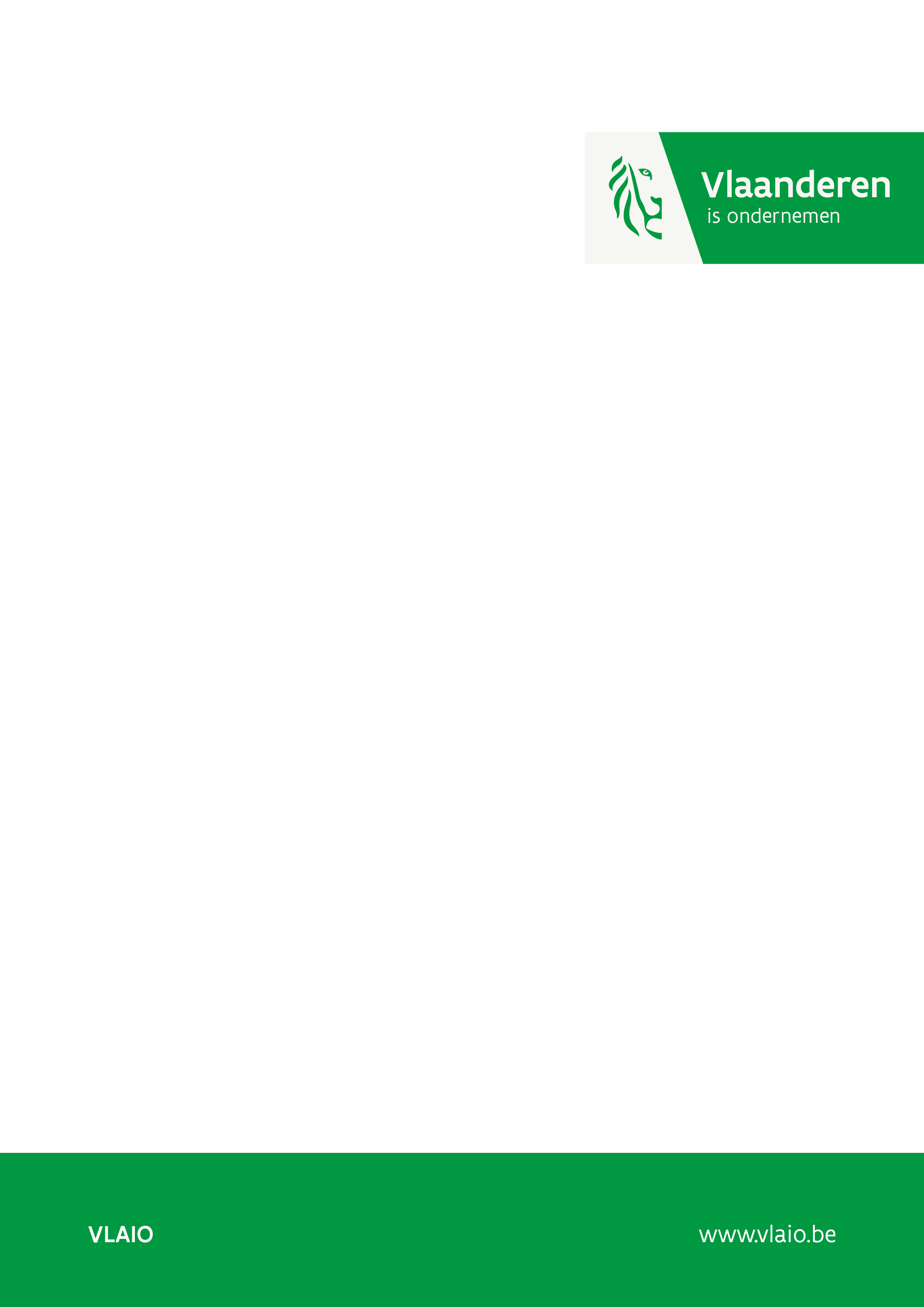 Aanvraagformulier oproep Circulaire KetensamenwerkingWaarvoor dient dit formulier?Met dit formulier kan je een subsidieaanvraag indienen voor een project in de oproep Circulaire Ketensamenwerking. De projectbegroting wordt opgesteld op basis van de bijlage ‘Begroting’ (Excel) en volgens de bijbehorende controlerichtlijnen. Op basis van dit formulier worden de projectvoorstellen beoordeeld. De beoordelingscriteria kan je vinden in de handleiding. Als een subsidie wordt toegekend, wordt na afloop van het project aan de hand van deze aanvraag nagegaan of het project werd uitgevoerd zoals vooropgesteld.VerklaringenIn het document ‘Verklaringen’ zijn verschillende modellen van verklaringen opgenomen die gebruikt kunnen worden in het kader van de ontvankelijkheidsvereisten. Wie kan een aanvraag indienen?De aanvraag wordt ingediend door een samenwerkingsverband met minimaal 2 niet-verbonden kmo’s (*). Daarnaast kan het partnerschap aangevuld worden met alle partners die nodig zijn om de keten ook na dit project te laten functioneren. In de handleiding worden de verschillende rollen (aanvrager, partner en onderaannemer) toegelicht. De aanvraag wordt ingediend in naam van de aanvrager maar is afgestemd met de betrokken projectpartners, die elk hun eigen deelbegroting en goedkeuring moeten ingeven via de online indieningsmodule.
(*) Verbonden ondernemingen zijn ondernemingen waartussen een deelnemingsrelatie – direct of via een andere onderneming – bestaat van meer dan 50% van het kapitaal of de stemrechten. Meer info: 'Wat zijn verbonden ondernemingen' Wanneer en hoe dien je de aanvraag in?De aanvraag, de begroting en eventuele bijlagen moeten voor de start van het project en uiterlijk op 13 juni 2024 om 14u ingediend worden via het online indieningsplatform. De toegang naar dit platform is te vinden via de website van VLAIO (roze knop). Waar is meer informatie over de oproep Circulaire Ketensamenwerking te vinden?De handleiding bij de oproep, alle sjablonen en de controlerichtlijnen staan gepubliceerd op  www.vlaio.be/ketensamenwerking.   Als je vragen hebt, kan je contact opnemen met VLAIO via circulair@vlaio.be. Samenvatting van de aanvraagGeef hier een korte samenvatting van het project. In deze oproep richten we ons naar partnerschappen - die hun samenwerking willen versterken om zo meer circulair te worden - en nieuwe partnerschappen - die potentieel zien in het concreet opzetten van een circulaire samenwerking. We willen partners de tijd geven om elkaars belangen te leren kennen en begrijpen, de nodige kennis te delen, en organisatorische, juridische of financiële drempels weg te werken. Let op: het identificeren van belanghebbenden komt niet in aanmerking! Er wordt geen beperking opgelegd naar sectoren of thema’s. Hoe er rekening mee dat deze samenvatting door VLAIO gepubliceerd kan worden (ca. 200 woorden).ProjectaanvraagAlgemene richtlijn bij de opmaak van dit aanvraagformulier: gebruik de handleiding waarin het doel, de focus, de criteria en de voorwaarden voor deze oproep zijn opgesomd en toegelicht. Via dit aanvraagformulier dien je aan te geven dat je dossier aan deze criteria beantwoordt. De verschillende onderdelen en vragen helpen je hierbij.Zorg in jouw antwoord voor een duidelijke structuur en opbouw, vermeld vooral de relevante informatie, en verwijs indien nodig naar bijlagen. Maak indien relevant gebruik van schema’s als dit bijdraagt tot de duidelijkheid van de aanvraag. De aanvraag bedraagt max. 10 pagina’s.UitdagingBeschrijf de uitdaging of het knelpunt dat je binnen het project wil aanpakken. Beschrijf de huidige toestand en de beperkingen die er op heden zijn met betrekking tot een circulaire omslag. ComplementariteitWelke kennis en ervaring is al beschikbaar of welke andere projecten rond dit thema zijn lopende, en hoe zal het project hier complementair aan zijn? Geef indien relevant aan hoe de afstemming zal gebeuren of bewaakt wordt zodat overlap vermeden wordt.WaardeketenOmschrijf de waardeketen(s) die binnen Vlaanderen gelinkt is aan deze uitdaging en gebaat is bij de resultaten van het project. Omschrijf deze waardeketen zowel kwalitatief als kwantitatief (bv. aantal ondernemingen/organisaties, tewerkstelling, aandeel binnen Vlaamse economie, ...). Beschrijf ook hoe de verschillende schakels in de keten nu al dan niet samenwerken.Beoogde resultatenBeschrijf tot welke concrete resultaten je binnen het project wil komen en welke veranderingen je hierdoor wil bereiken binnen de waardeketen, zowel binnen de projectperiode als op langere termijn. Toon aan dat deze resultaten een oplossing bieden aan de omschreven uitdaging en hoe hier na het project mee aan de slag wordt gegaan. Plan van aanpakBeschrijf je plan van aanpak om de eerder vermelde resultaten te bereiken. Geef hierbij aan welke condities of tussenstappen minstens nodig zijn om de resultaten te bereiken. Geef aan welke concrete acties en activiteiten minstens gaan uitgevoerd worden bij de start van het project om tot de nodige condities of tussenstappen te geraken. Vertaal deze stappen in een aanzet van werkpakketten (die tijdens de uitvoering nog bijgestuurd kunnen worden). Fasering en tijdslijnGeef een tijdslijn en fasering van het project. Hou hierbij rekening dat het project maximaal 24 maanden kan duren.ProjectarchitectuurBeschrijf de projectarchitectuur. Geef aan wie op welke manier, op welke moment en op welke manier wordt betrokken. Geef aan welke rol elke groep heeft (klankbord, beslissingen nemen, …). Toon aan op welke manier het volledige waardeketen betrokken wordt in het project met het oog op het creëren van voldoende draagvlak.Monitoring Geef op aan de hand van welke indicatoren je de voortgang van het project minstens in de eerste fase zal opvolgen. Geef aan op welke manier je in de verdere fases indicatoren zal bepalen (na eventuele bijsturing van het project) om de beoogde resultaten te bereiken. ConsortiumGeef aan wie de aanvrager en de projectpartners zijn die het project zullen uitvoeren. Omschrijf hun belang en impact binnen de waardeketen. Beschrijf welke kennis en expertise elke partner (incl. aanvrager) inbrengt in functie van de beoogde resultaten. Geef aan hoe de verschillende leden van het consortium elkaar aanvullen i.k.v. transdisciplinariteit. Zijn er nog hiaten die door het consortium niet worden ingevuld? Toon aan dat de leden van het consortium over de nodige capaciteit beschikken om het project binnen de vooropgestelde timing uit te voeren. Hou er rekening mee dat het consortium uit minstens 2 niet-verbonden kmo’s bestaat.Eigendoms- en gebruiksrechtGeef aan hoe je omgaat met kennis die je opbouwt in je project en houd hierbij zeker rekening met de regels die gelden afhankelijk van de types partners die je in je consortium betrekt, alsook met het verlenen van gebruiksrecht aan VLAIO. KennisdelingGeef aan op welke wijze de leerlessen, aanpak en resultaten uit het project maximaal zullen worden gedeeld. Welke mijlpalen en KPI’s ga je hieraan koppelen? Besteed zeker voldoende aandacht aan hoe je zal voldoen aan de verplichtingen omtrent kennisdeling. Zie hiervoor blz. 7 ‘Kennisdeling en communicatie’ van de handleiding. CommunicatieGeef aan op welke momenten en op welke wijze over de (tussentijdse) resultaten zal gecommuniceerd worden. Besteed hierbij aandacht aan de verschillende doelen van communicatie (informeren, sensibiliseren, activeren, …), de boogde doelgroep van de communicatie en de keuze en het bereik van de beschikbare communicatiekanalen. Besteed hierbij ook aandacht aan een voldoende brede en transparante communicatie over de bereikte resultaten, met het oog op doorwerking (zie ook volgende vraag). Het gaat hier over initiatieven die aanvullend zijn op de activiteiten en communicatie initiatieven van VLAIO.Hefboomeffect en doorwerkingVermoedelijk is dit project maar een start richting een grotere verandering die nog langere tijd zal doorgaan. Beschrijf op welke manier je ervoor zal zorgen dat de ingezette transformatie (nl. het uitvoeren van gezamenlijke activiteiten die direct of indirect leiden tot minder verbruik van (nieuwe) grondstoffen en tot het voorkomen van afval, met reductie van materiaalvoetafdruk en broeikasgasuitstoot als gevolg)  zich op eigen beweging zal kunnen verderzetten na afloop van het project. Motiveer hoe het project ruimte heeft gecreëerd bij kmo’s om concrete langdurige ketensamenwerking rond circulaire oplossingen op te zetten en hoe de focus ligt op implementatie binnen de bedrijven.BegrotingVul de projectbegroting in in het Excel-document ‘Projectbegroting’. Gebruik daarbij de Controlerichtlijnen. Geef hieronder aan hoe de eigen inbreng van min. 20% zal gefinancierd worden (bv. eigen inzet personeel, inbreng in natura, sponsoring, projectgebonden inkomsten, …).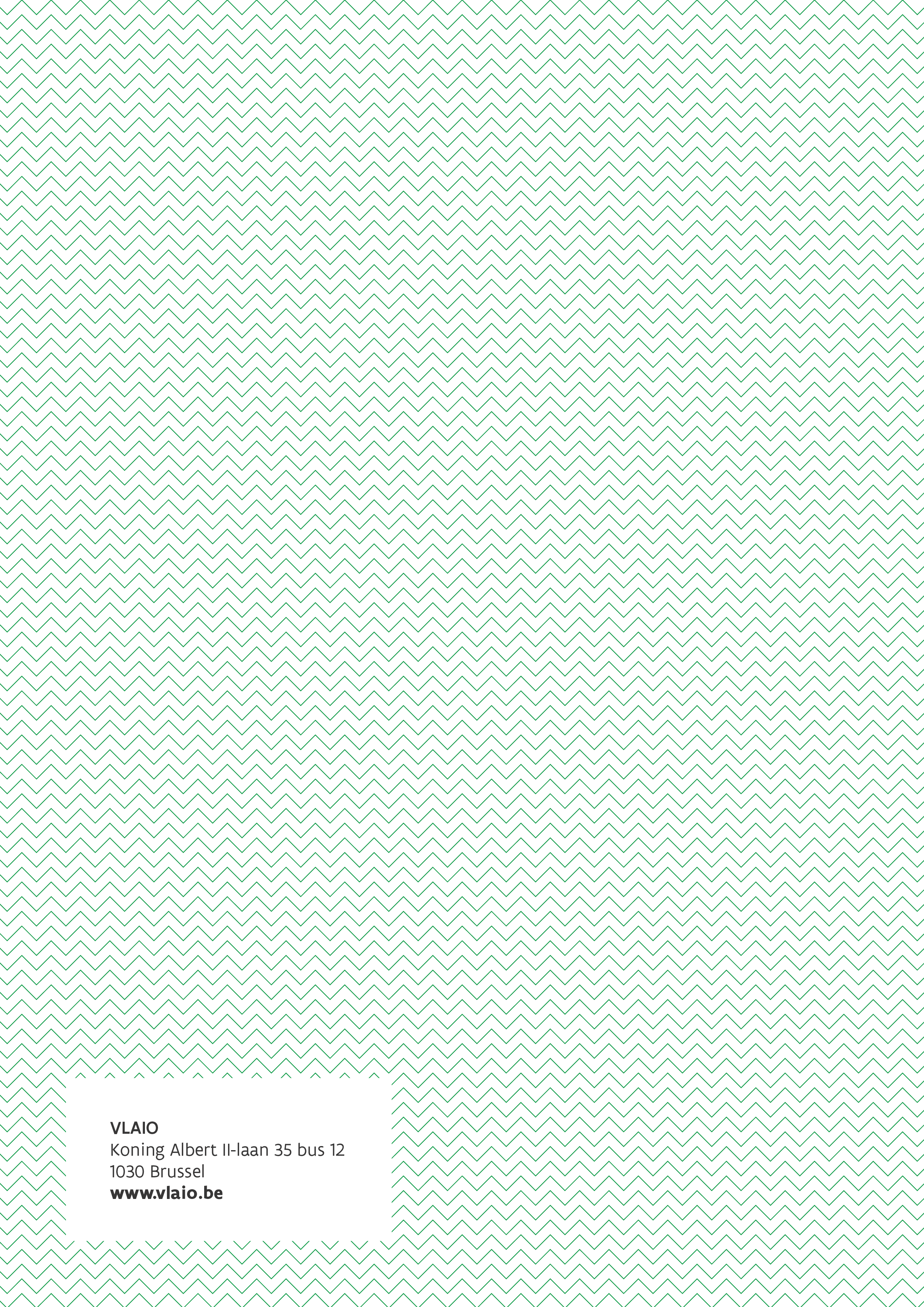 